                       BILJKA  CVJETNJAČA1.Biljke  koje  imaju  cvijet  zovu  se__________________________.2.Biljke  cvjetnjače  u  tlu  imaju : a)  list              b)  korijen            c)  cvijet3.Iznad tla  je  stabljika  na  kojoj su  listovi, cvjetovi i plodovi.       Na   crte  upiši  nazive  dijelova  biljke.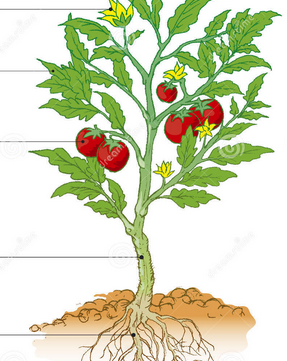 4.Napiši  neke  biljke  cvjetnjače._____________________________________                                                                                                      16.4.2020.